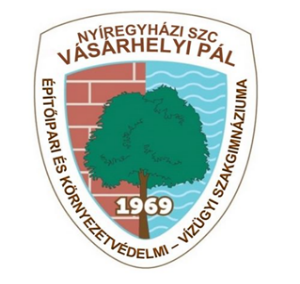 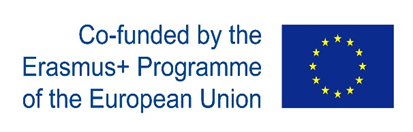 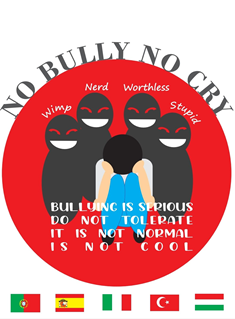 Project title: NO BULLY NO CRYProject Number: 2020-1-HU01-KA229-078661_1MINUTES OF THE 1st  LTTA  HELD IN Nyíregyházi SZC Vásárhelyi Pál TechnikumNyíregyháza, HungaryThe 1st  LTTA  “No Bully No Cry” took place on 8th November – 12rd November 2021  in Nyíregyháza, Hungary. It brought together participants from Agrupamento de Escolas Nuno de Santa Maria(E10102870, Tomar,Portugal,) Luis, José Manuel y Antonio Molina Galdeano C.B.(E10102870, Granada,Spain) Tasoluk Anadolu Lisesi(E10102870, Istanbul, Turkey) ISTITUTO TECNICO COMMERCIALE E PER GEOMETRI MARIO RAPISARDI(E10102870, Caltanissetta, Italy), and from Nyíregyházi SZC Vásárhelyi Pál Technikum (E10102870, Nyíregyháza Hungary) involved in this short-term exchange of groups of pupils.1st DayOn the first day we welcomed all participants to our school, all the partner countries intruduced themselves and we gave typical traditional souvenir to each other. After that we showed our guests around the school, visiting and participating in some classes.  We presented our winner logo to everybody what it represents and talked about  the main topic of our project, bullying, watching anti-bullying videos and listening anti-bullying songs and we also collected ’ONE KIND WORD’ from everybody. And we agreed on our weekly mottos: ONE KIND WORD AND SHOW RESPECT 100%. After lunch we visited the the Town Hall where Mr. Menyhért Jászai  Deputy Mayor of Nyíregyháza welcomed us and he was really interested in our project topic as he is working on child support and protection and gave us a lot of information about the system of child support and protection. After this official program our guest students together with the help of the Hungarian students discovered the town, they  went for a cultural walking tour to the town centre visiting the main squares and historical buildings of the town following a *GEOCACHING  map and collected all the hidden passwords at each Geocaching points and they left a ONE KIND WORD leaflet and our project logo in containers. While the students was playing Geocaching game the teachers was having a meeting on the dates of the  following mobilities. We fixed the dates of our all future mobilities successfully.* Geocaching is an outdoor recreational activity, in which participants use a Global Positioning System receiver or mobile device and other navigational techniques to hide and seek containers, called "geocaches" or "caches", at specific locations marked by coordinates all over the world.2nd Day:On the second day we had a cultural trip to Sóstó visiting  Hungary’s biggest regional open air museum The open air museum took us back to a 19th century village environment where we could see how poor and middle-class peasants, as well as members of the lower nobility lived in those times, how they worked, what they ate and what traditions they had. Students got some questions to answer them during the tour.  We also organized a plate painting on the topic of bullying, and students could try candle casting. After this creative program our invited expert, Mr. Captain Csaba Gurbán from  the investigation department of the police arrived  and gave a lecture on bullying and consquences of bullying and also students could share their own stories and experiencies and opinions on the topic. In the late afternoon we had a lunch together.3rd DayThis day was dedicated to the cultural and touristical sights of the capital town Budapest. We visited  Hero’s Square in the morning. In the afternoon the group went sightseeing tour visiting  the most beautiful historical buildings like Hungarian Parliament, St. Stephen Cathedral, and bridges like Chain Bridge (unfortunatly it was under reconstruction), Margaret Bridge just mentioning a few of them on both sides of the river, Buda and Pest. After that we climbed up to the Buda Castle from where we could enjoy the panoramic view of Budapest.4th Day:On this day in the morning, we visited the town of Sárospatak. Sárospatak is situated in the northeastern corner of Hungary, at the foot of the Zemplén Hills and on the edge of the Great Hungarian Plain. The town, spread on both sides of the river Bodrog, is known for its famous schools and hence sometimes is referred to as the Athens on the river Bodrog. We participated in a guided tour in the Castle of Sárospatak also known as Rákóczi Castle.  We climed up to the Red Tower of the Castle but unfortunately because of the thick fog we could not enjoy the view.In the afternoon we did a cultural tour to the town of Tokaj what has been declared a World Heritage Site in 2002 under the name Tokaj Wine Region Historic Cultural Landscape. We tried traditional Hungarian Fish soup and túrós csusza- square pasta with curd cheese, fried diced bacon and sour cream. After lunch students visited Tokaj Museum where an interactive activity was organized for them. Teachers could taste Tokaj wines at Hímesudvar winery. In the evening we organized the farewell party because our Turkish partner had a Friday flight. Students and teachers taught national dances to each other. It was  great fun.5th Day: As the  public library of our town could not accept us on this day we changed the program and we met at the school in the morning and students went to the I.T. classroom and they worked in international groups and created word arts collecting words in connection with bullying. They could use their mother tongue  and English as well. We printed all the created wordarts out and organized an exhibition on them explaining the meaning of the symbols. We wanted students move a little bit after sitting a lot and we participated in a P.E lesson where Hungarian P.E and Turkish P.E teachers organized the lesson together. After refreshing ourselves students presented the types of bullying and also the lyrics of the song they composed and videos they directed. Some of them were amazing. We closed our day with the certification and we signed the attendance sheet and said goodbye.Date8th November – 12rd November 2021  VenueNyíregyházi SZC Vásárhelyi Pál TechnikumAddress: 16 Vasvári Pál street, Nyíregyháza 4400, HungaryActivity titleAnti-Bullying TrainingActivity typeShort-term exchanges of groups of pupilsProject ObjectivesThe main objectives of the 1st  LTTA of the partners from “No Bully No Cry” were for all partners:the official beginning of the project activitieshave the opportunity to expand knowledge about bullying and various ways to tackle themraise awareness about the seriousness of the situationbecome familiar with their rights, to talk about their needs frankly and be able to realize how to combat bullyingdevelop skills to protect themselves against bullying and exploitationbecome aware of the signs of hostility and to realize how to modify bad behaviour in accordance with the rulesto develop understanding and emphaty towards othersdevelop English speaking skills , self-confidences and communication skills realize European citizenshipto increase the European cooperation and shared understanding of bullied and bullieshave the chance to communicate with friends on crucial matters to stop bullying display a caring and warm setting for the students encouraging them to speak freelyraise healthy selfconfidencearouse awareness of multiculturalism and multi-lingualismAttendance Participants from Agrupamento de Escolas Nuno de Santa Maria(E10102870, Tomar,Portugal,)Teachers:Marta Maria Vasconcelos  dos Santos Cordeiro HenriquesSofia Margarida Jesus d’ OliveiraStudents: Clara Pires CaniçoBeatriz de Fátima Augusto SantosJoana Filipa dos Santos AlcobiaMargarida Tavares FerreiraParticipants from Luis, José Manuel y Antonio Molina Galdeano C.B.(E10102870, Granada,Spain)Teachers:MARIA JESÚS PADIAL PÉREZ JOSÉ MANUEL MANZANO JIMÉNEZ Students:MARÍA RODRÍGUEZ CORONACLAUDIA GÓMEZ SÁNCHEZ INGRID CASARES SALASISABEL GONZÁLEZ RUIZParticipants from Tasoluk Anadolu Lisesi(E10102870, Istanbul, Turkey)Teachers: Halil YILMAZMustafa KAHRAMANNursaç YAŞARStudents: İlayda AKÇAYSıla ERÇIKAN  Berfin HOŞAyça TOSUNParticipants from ISTITUTO TECNICO COMMERCIALE E PER GEOMETRI MARIO RAPISARDI(E10102870, Caltanissetta, Italy)Teachers: Musumeci ManuelaTrombello RosariaStudents:Di Francesco GabrieleCarli LorenzoLana GiuliaKardos Stela DenisaNyíregyházi SZC Vásárhelyi Pál Technikum (E10102870, Nyíregyháza Hungary)Teachers:Judit FabókIstván GrekszaStudents:Bodnár MartinSzuromi TamásGargya GáborHudák NorbertJoó Gábor MárkLukácskó VivienRettegi RékaRozinka Richárd ZsoltFegyver KristófVas Alíz